22/03/2023 17:08BionexoRESULTADO – TOMADA DE PREÇON° 2023133TP35536HEMUO Instituto de Gestão e Humanização – IGH, entidade de direito privado e sem finslucrativos, classificado como Organização Social, vem tornar público o resultado daTomada de Preços, com a finalidade de adquirir bens, insumos e serviços para o HEMU -Hospital Estadual da Mulher, com endereço à Rua R-7, S/N, Setor Oeste, Goiânia, CEP:74.125-090.Bionexo do Brasil LtdaRelatório emitido em 22/03/2023 17:07CompradorIGH - HEMU - Hospital Estadual da Mulher (11.858.570/0002-14)Rua R 7, esquina com Av. Perimetral s/n - Setor Oeste - GOIÂNIA, GO CEP: 74.530-020Relação de Itens (Confirmação)Pedido de Cotação : 275948983COTAÇÃO Nº 35536 - MATERIAL MÉDICO - HEMU MARÇO/2023Frete PróprioObservações: *PAGAMENTO: Somente a prazo e por meio de depósito em conta PJ do fornecedor. *FRETE: Só serãoaceitas propostas com frete CIF e para entrega no endereço: RUA R7 C/ AV PERIMETRAL, SETOR OESTE, Goiânia/GOCEP: 74.125-120, dia e horário especificado. *CERTIDÕES: As Certidões Municipal, Estadual de Goiás, Federal, FGTSe Trabalhista devem estar regulares desde a data da emissão da proposta até a data do pagamento. *REGULAMENTO:O processo de compras obedecerá ao Regulamento de Compras do IGH, prevalecendo este em relação a estes termosem caso de divergência.Tipo de Cotação: Cotação NormalFornecedor : Todos os FornecedoresData de Confirmação : TodasFaturamentoMínimoValidade daPropostaCondições dePagamentoFornecedorPrazo de EntregaFrete ObservaçõesA G LIMAGOIÂNIA - GOArtagivan Lima - (62) 99294-8535LIMA@MEDICALPRINT.COM.BRMais informações15 dias após12R$ 500,000023/03/202330 ddlCIFCIFnullnullconfirmaçãoDIEGO VIEIRA DA SILVA01349642177BRASÍLIA - DFDiego Vieira Da Silva - (61) 98256-0691diegoaspgo@gmail.com10 dias apósconfirmaçãoR$ 0,000023/03/202330 ddlMais informaçõesProgramaçãode EntregaPreçoUnitário FábricaPreçoProdutoCódigoFabricanteEmbalagem Fornecedor Comentário JustificativaRent(%) Quantidade Valor Total UsuárioPULSEIRATERMICA P/IDENT BOPPAMARELOLIMAO RL C/200 UNIDMATERIAL:BOPP (FRONTALEM FILMETÉRMICO TDOU TT, LACREADESIVODaniellyEvelynPereira DaPULSEIRA DEIDENTIFICACAOCOLORIDA -ADULTO/INFANTIL- MEDICAL PRINT,MEDICAL PRINT;1,2 e 3 -Não50 ROLOSR$R$R$168554-ROLO/CAIXAA G LIMACOM 250UNIDADESrespondeu e-mail dehomologação.50 RoloCruz112,0000 0,00005.600,000030G/M²,TUBETE DE5MM OU22/03/202316:50276MM). COR:AMARELOLIMÃO ROLOCOM 200UNIDADESMEDIDA:90MM X 25MM22PULSEIRATERMICA P/IDENT BOPPVERDE LIMAORL C/ 200UNIDMATERIAL:BOPP (FRONTALEM FILME68553-PULSEIRA DEIDENTIFICACAOCOLORIDA -ADULTO/INFANTIL- MEDICAL PRINT,MEDICAL PRINTROLO/CAIXAA G LIMA50 ROLOSCOM 250UNIDADES;1 e 2 - Nãorespondeu e- 112,0000 0,0000mail deR$R$50 RoloR$DaniellyEvelynPereira DaCruz5.600,0000homologação.22/03/202316:50TÉRMICO TDOU TT, LACREADESIVO30G/M²,TUBETE DE5MM OU6MM). COR:27(VERDE LIMÃO)ROLO COM 200https://bionexo.bionexo.com/jsp/RelatPDC/relat_adjudica.jsp1/2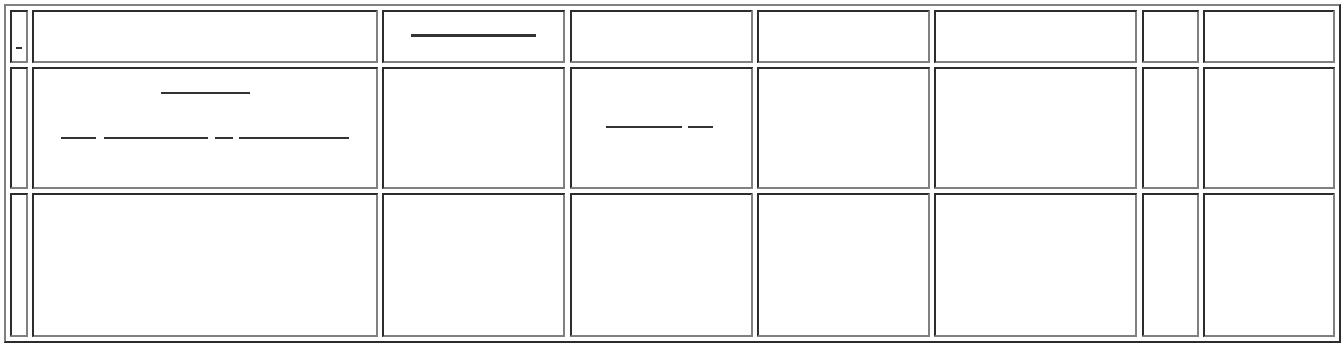 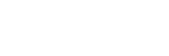 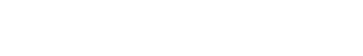 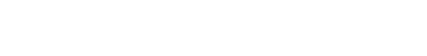 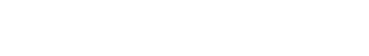 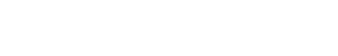 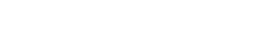 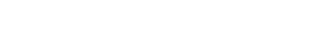 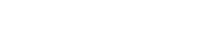 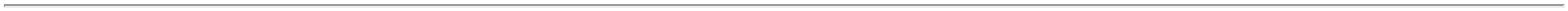 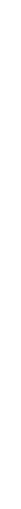 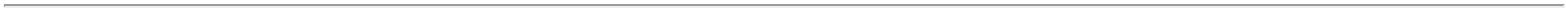 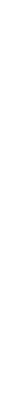 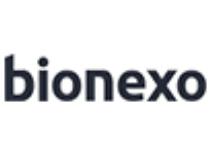 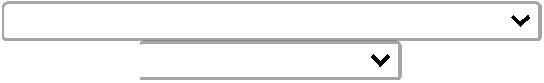 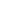 22/03/2023 17:08BionexoUNIDADESMEDIDA:90MM X 25MM2TotalParcial:R$100.011.200,0000Total de Itens da Cotação: 3Total de Itens Impressos: 2Programaçãode EntregaPreçoUnitário FábricaPreçoProdutoCódigoFabricanteEmbalagem Fornecedor Comentário JustificativaRent(%) Quantidade Valor Total UsuárioDaniellyEvelynPereira DaDIEGOVIEIRA DASILVA1349642177RIBBON CERA110MM X 300M -RIBONRIBBON CERAR$R$R$888,0000368682-CXnull-12 RoloCruz110MM X 300M74,0000 0,0000022/03/202316:50TotalParcial:R$888,000012.0Total de Itens da Cotação: 3Total de Itens Impressos: 1TotalGeral:R$112.012.088,0000Clique aqui para geração de relatório completo com quebra de páginahttps://bionexo.bionexo.com/jsp/RelatPDC/relat_adjudica.jsp2/2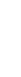 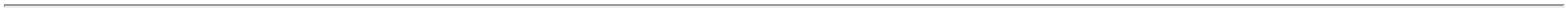 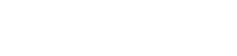 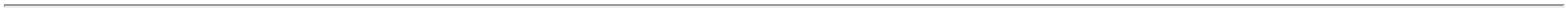 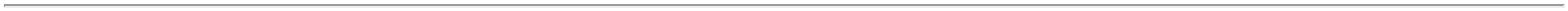 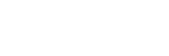 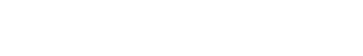 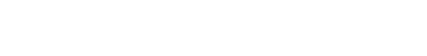 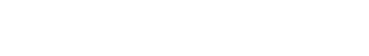 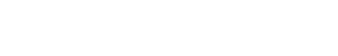 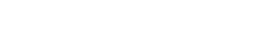 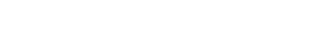 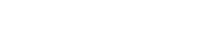 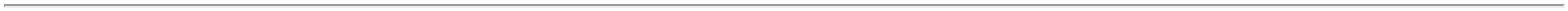 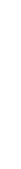 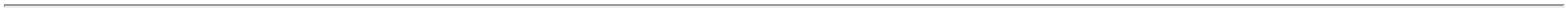 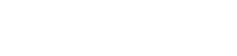 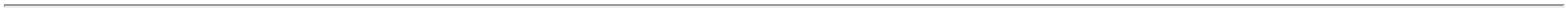 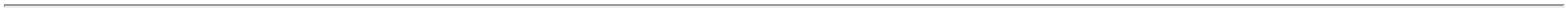 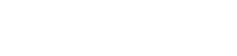 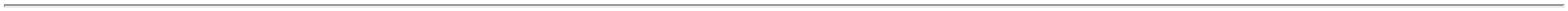 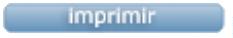 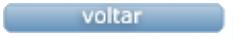 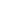 